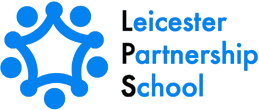 Cooking Curriculum Policy(was Food Safety)COOKING-CURRICULUM POLICYAIMSThe aim of this policy is to inform all stakeholders of the teaching and learning within the subject of Cooking for all students in KS3 who are part of The Leicester Partnership School.The aim at KS3 is to provide students with the opportunity to:Learn new cooking skills and techniquesExperiment with different cooking utensilsUnderstand the properties of different food groupsLearn how to measure and weigh accuratelyUnderstand how to interpret different recipesUnderstand how to cook safely and to maintain safety in the kitchenUnderstand the importance of food hygieneUnderstand the importance of healthy eatingUnderstand the importance of diet and nutritionAppreciate food from different countries and culturesPROGRAMMES OF STUDYThroughout the teaching of Cooking, the dietary, religious and/or cultural needs of students are catered for and the appropriate and necessary adjustments are made accordingly. As a result of this all students are able to access the curriculum content. In KS3 students study the following:Chopping skills-The Bridge and Claw cutting techniquesInternational Cuisine- For example  Curry, Spaghetti Bolognese, Pasta dishes and French Bread PizzaVegetable dishes-  For  example,  Stew,  Casserole and Hot PotBaking- (Cakes and Pastries) For example ,Fairy Cakes,  Cookies,  Fruit Crumble,  Apple Puffs and  fruit piesHealthy eating options- For example, a Packed Lunch, a Fruit Salad, a Garden Salad and Fruit SmoothiesASSESSMENT AT KS3Towards the end of each lesson/topic, students are required to assess their own performance and identify what they have learnt, what they have enjoyed and what they need to do to improve.At the end of each topic both staff and students complete an LPS Feedback Slip in line with the LPS Assessment Recording and Reporting Policy,All students have the opportunity to gain AQA Unit Awards and are therefore assessed using AQA Unit Awards assessment criteria ACHIEVEMENT AT KS3Students gain AQA Unit Awards in the following areas:Health & Safety in a KitchenHygieneCooking SkillsLife SkillsFOOD SAFETYAppropriate food safety precautions are always taken when food is prepared or stored.  These vary depending on the food on offer and include:Ensuring that adequate storage and washing facilities are available; That food handlers undergo appropriate food hygiene training; That suitable equipment and protective clothing are available.  That any food safety hazards are identified and controlled.  That all ingredients purchased for lessons  are within the “use by” date That all fridges are fitted with thermometers and that readings are taken on a daily basis to ensure that they are working effectively.That separate surfaces/chopping boards and knives are used for preparing raw foods and cooked or ready to eat foodsThat cooking stations, surfaces and boards are thoroughly cleaned and disinfected before and between usesLPs consults The Environmental Health Department for advice and guidance if required.MONITORING AND EVALUATIONThe monitoring and evaluation of this policy takes place through the following:Lesson ObservationsLearning WalksWork ScrutiniesPlanning ScrutiniesMarking ScrutiniesAppraisalsAssessment dataParent/carer and School Review MeetingsSchedule for Development, Monitoring and ReviewSchedule for Development, Monitoring and ReviewApproved by governors on:June 2019Implementation monitored by:Denise NestorReview arrangements:AnnuallyAll policies will be reviewed if there are any significant  developments or changes to legislationReviewed:The next review of this policy:June 2020June 2021June 2022June 2023June 2024